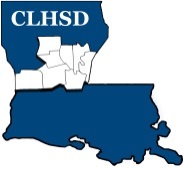 Central Louisiana Human Services DistrictBoard Meeting Agenda January 7, 2021Call to Order/QuorumPrayer/PledgeRead and Approve January 2021 Meeting Agenda (Vote)  Solicit Public Comment RequestsApproval of Minutes (Vote)  	December 2020 Board Meeting Minutes District ReportsFinancial Report-  (Vote)  H1ED Monthly Report  H2Policy Reviews Executive Limits: II. D. Financial Planning/Budgeting w/corresponding procedure – Non Appropriated Funds - H3Board Business  Comments Collected on ED Performance  Board Development/Training Topic –Mental Health Court    Questions/Comments as SolicitedNext Month – February Executive Limits – ED II.E. Financial Condition and Activities w/procedure Non Appropriated Funds Board Business Members Term Wishes send to Parishes/ Governor’s Office Annual Bylaws Review Training Topic – Residential Treatment  AnnouncementsNext meeting – February 4, 2020Adjourn (Vote)